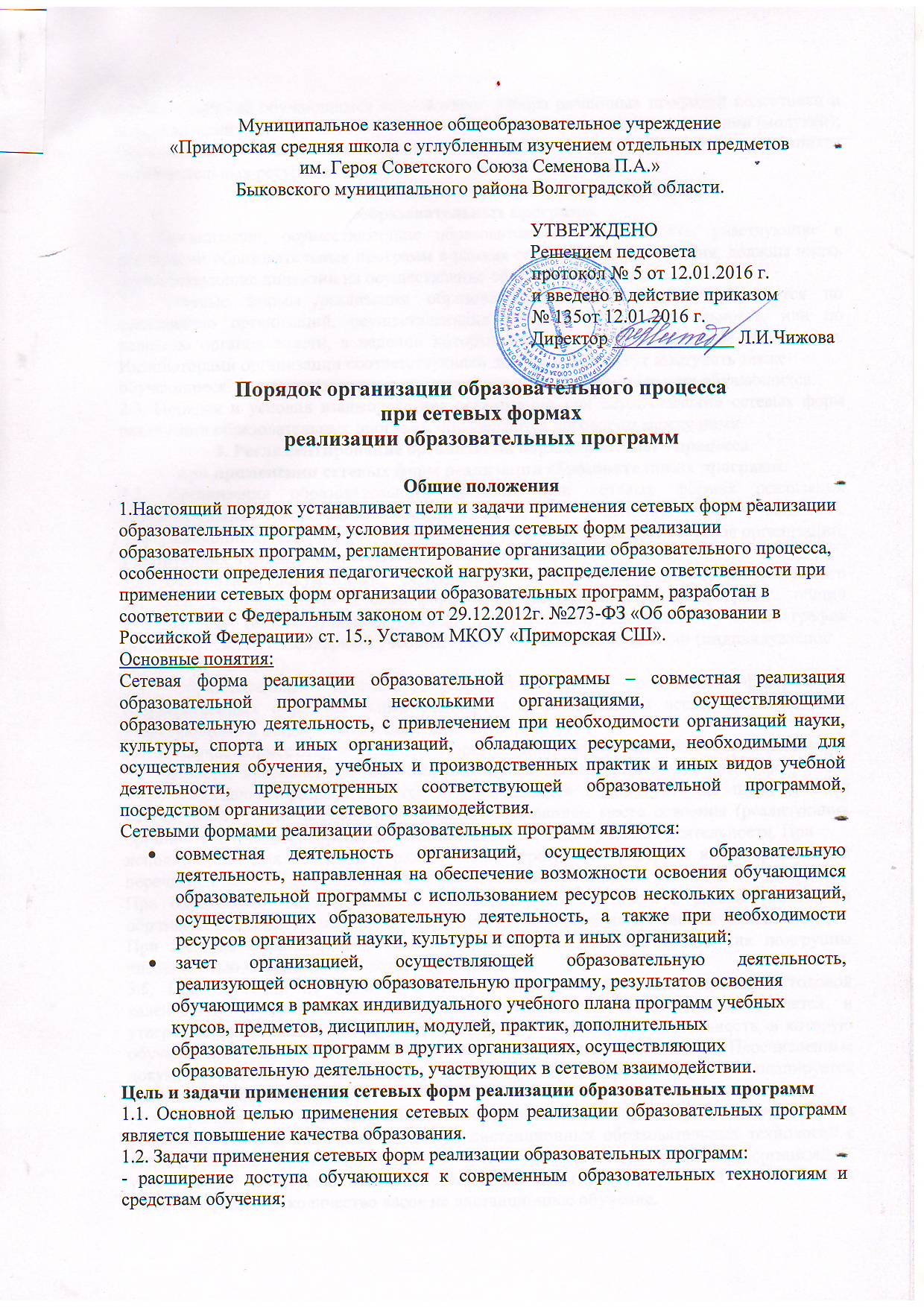 Муниципальное казенное общеобразовательное учреждение«Приморская средняя школа с углубленным изучением отдельных предметовим. Героя Советского Союза Семенова П.А.»Быковского муниципального района Волгоградской области.                                                 УТВЕРЖДЕНО                                                         Решением педсовета                                                                                         протокол № 5 от 12.01.2016 г.                                                                                         и введено в действие приказом                                                                                         № 135от 12.01.2016 г.                                                                                       Директор _____________ Л.И.ЧижоваПорядок организации образовательного процесса при сетевых формахреализации образовательных программОбщие положения1.Настоящий порядок устанавливает цели и задачи применения сетевых форм реализации образовательных программ, условия применения сетевых форм реализации образовательных программ, регламентирование организации образовательного процесса, особенности определения педагогической нагрузки, распределение ответственности при применении сетевых форм организации образовательных программ, разработан в соответствии с Федеральным законом от 29.12.2012г. №273-ФЗ «Об образовании в Российской Федерации» ст. 15., Уставом МКОУ «Приморская СШ».Основные понятия:Сетевая форма реализации образовательной программы – совместная реализация образовательной программы несколькими организациями,  осуществляющими образовательную деятельность, с привлечением при необходимости организаций науки, культуры, спорта и иных организаций,  обладающих ресурсами, необходимыми для осуществления обучения, учебных и производственных практик и иных видов учебной деятельности, предусмотренных соответствующей образовательной программой, посредством организации сетевого взаимодействия.Сетевыми формами реализации образовательных программ являются:совместная деятельность организаций, осуществляющих образовательную деятельность, направленная на обеспечение возможности освоения обучающимся образовательной программы с использованием ресурсов нескольких организаций, осуществляющих образовательную деятельность, а также при необходимости ресурсов организаций науки, культуры и спорта и иных организаций;зачет организацией, осуществляющей образовательную деятельность, реализующей основную образовательную программу, результатов освоения           обучающимся в рамках индивидуального учебного плана программ учебных            курсов, предметов, дисциплин, модулей, практик, дополнительных           образовательных программ в других организациях, осуществляющих           образовательную деятельность, участвующих в сетевом взаимодействии.Цель и задачи применения сетевых форм реализации образовательных программ1.1. Основной целью применения сетевых форм реализации образовательных программ является повышение качества образования.1.2. Задачи применения сетевых форм реализации образовательных программ:- расширение доступа обучающихся к современным образовательных технологиям и средствам обучения;- предоставление обучающимся возможности выбора различных профилей подготовки и специализаций; углубленного изучения учебных курсов, предметов, дисциплин (модулей); обучающимся возможности более эффективного использования имеющихся образовательных ресурсов.2. Условия применения сетевых форм реализации образовательных программ.2.1. Организации, осуществляющие образовательную деятельность, участвующие в реализации образовательных программ в рамках сетевого взаимодействия, должны иметь соответствующие лицензии на осуществление образовательной деятельности.2.2. Сетевые формы реализации образовательных программ осуществляются по соглашению организаций, осуществляющих образовательную деятельность, или по решению органов власти, в ведении которых находятся образовательные учреждения. Инициаторами организации соответствующей деятельности могут выступать такжеобучающиеся, родители (законные представители) несовершеннолетних обучающихся.2.3. Порядок и условия взаимодействия организаций при осуществлении сетевых форм реализации образовательных программ определяются договором между ними.3. Регламентирование организации образовательного процессапри применении сетевых форм реализации образовательных программ.3.1. Организация образовательного процесса при сетевых формах реализации образовательных программ осуществляется с использованием кадровых, информационных, материально-технических, учебно-методических ресурсов организаций, участвующих в сетевом взаимодействии.3.2. Основными документами, регламентирующими организацию образовательного процесса при применении сетевых форм, являются образовательная программа, общий учебный план (индивидуальный учебный план), годовой календарный учебный график (индивидуальный календарный учебный график) и расписание занятий (индивидуальноерасписание занятий).3.3. Образовательная программа разрабатывается на основании федеральных государственных образовательных стандартов и утверждается всеми организациями, участвующими в сетевом взаимодействии.3.4. В случае совместной деятельности организаций, осуществляющих образовательную деятельность, направленную на освоение обучающимися образовательной программы, ими коллегиально разрабатываются и утверждаются общий учебный план, годовой календарный график и расписание занятий с указанием места освоения (реализующих организаций) учебных курсов, дисциплин, модулей, видов учебной деятельности. Прииспользовании для освоения образовательной программы ресурсов иных организаций перечисленные документы с ними согласовываются.При определении вариативной части общего учебного плана в рамках реализации образовательной программы возможно формирование нескольких специализаций.При наличии специализаций может осуществляться деление группы на подгруппы численностью не менее 8 человек.3.5. При обучении по индивидуальному учебному плану индивидуальный годовой календарный график и индивидуальное расписание занятий разрабатывается и утверждается организацией, осуществляющей образовательную деятельность, в которую обучающийся был принят на обучение по образовательной программе. Перечисленные документы согласовываются с организациями, ресурсы которых планируется использовать при обучении.При реализации индивидуальной образовательной траектории обучающегося рекомендуется использование элементов дистанционных образовательных технологий с использованием информационных и учебно-методических ресурсов организаций, участвующих в сетевом взаимодействии. При этом индивидуальный учебный план должен определять количество часов на дистанционное обучение.3.6. Организация образовательного процесса при применении сетевых форм реализации образовательных программ регламентируется также приказами и распоряжениями федерального и регионального органов исполнительной власти, а также локальными актами, организационно-распорядительной документацией, документами, определяющими организацию образовательного процесса, в том числе:- Положением по организации выполнения и защите курсовой работы (проекта);- Положением по организации текущего контроля успеваемости и промежуточной   аттестации;- Положением по организации самостоятельной работы;- Положением по организации учебной и производственной практики;4. Особенности определения педагогической нагрузки при сетевых формах реализации образовательных программ.4.1. Нагрузка педагогических работников при сетевых формах реализации образовательных программ определяется с учетом следующих вариантов распределения педагогических работников по местам проведения занятий:1) штатный преподаватель организации, в которую обучающийся был принят на обучение по образовательной программе, осуществляет образовательную деятельность на территории данной организации;2) штатный преподаватель организации, в которую обучающийся был принят на обучение по образовательной программе, осуществляет образовательную деятельность на территории другой организации, участвующей в сетевом взаимодействии;3) преподаватель другой организации, участвующей в сетевом взаимодействии, осуществляет образовательную деятельность на территории организации, в которую обучающийся был принят на обучение по образовательной программе;4) преподаватель другой организации, участвующей в сетевом взаимодействии, осуществляет образовательную деятельность вне территории организации, в которую обучающийся был принят на обучение по образовательной программе.5. Распределение ответственности при применении сетевых формреализации образовательных программ.Организация, осуществляющая образовательную деятельность, в которую обучающийся был принят на обучение по образовательной программе, несет ответственность в полном объеме за организацию образовательного процесса и контроль за его реализацией.Другие организации, участвующие в сетевом взаимодействии, несут ответственность за реализацию отдельной части образовательной программы (дисциплина, модуль, учебная и производственная практика и т.п.) и соблюдение сроков, предусмотренных годовым календарным учебным графиком.Направление обучающихся, принятых на обучение в одну организацию, осуществляющую образовательную деятельность, в другие организации для освоения части образовательной программы осуществляется с их согласия (согласия родителей (законных представителей)). Организации, реализующие в рамках совместной деятельностиотдельные части образовательной программы, обеспечивают текущий учет и документирование результатов освоения обучающимися соответствующих учебных курсов, дисциплин, модулей, видов учебной деятельности.Результаты промежуточной аттестации обучающихся при освоении учебных курсов, дисциплин, модулей, видов учебной деятельности в других организациях засчитываются организацией, осуществляющей образовательную деятельность, в которую обучающийся был принят на обучение по образовательной программе.